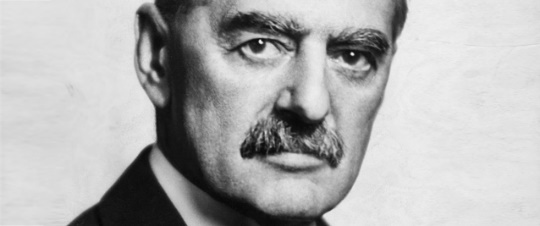 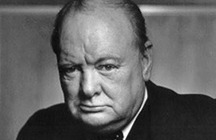 Chamberlain Quotes“We should seek by all means in our power to avoid war, by analyzing possible causes, by trying to remove them, by discussion in a spirit of collaboration and good will.”“We regard the agreement signed last night and the Anglo-German Naval Agreement as a symbolic of the desire of our two peoples never to go to war with one another again.”“My good friends, for the second time inour history, a British Prime Minister hasreturned form bringing peace with honor.”“…the Navy Agreement between and that was signed last night symbolize the hope of the peoples of the two nations that will be no war.”“Most of these letters have come formwomen—mothers or sisters of our owncountrymen. …it has been partheartbreaking to read of the growinganxiety they reveal and their intense reliefwhen they thought, too soon, that thedanger of war was past.”“I am myself a man of peace to the depths of my soul. Armed conflict between nations is a nightmare to me.”Churchill QuotesThere is no greater mistake than to suppose that platitudes, smooth words, and timid policies offer a path to safety.”“How many wars have been averted bypatience and good will?”“An appeaser is one who feeds thecrocodile hoping it will eat him last.”“When nations are strong, they are notalways just and when they wish to be just,they are no longer strong.”“Victory will never be found by taking theline of least resistance.”“I cannot subscribe to the idea that it might be possible to dig ourselves in and make no preparations for anything else than passive defense. It is the theory of the turtle.”“I never worry about action, but only about inaction.”“This is only the beginning of thereckoning. This is only the first sip, thefirst foretaste of a bitter cup, which will beproffered to us year by year unless by asupreme recovery of moral health andmartial victory, rise again and take ourstand for freedom.”